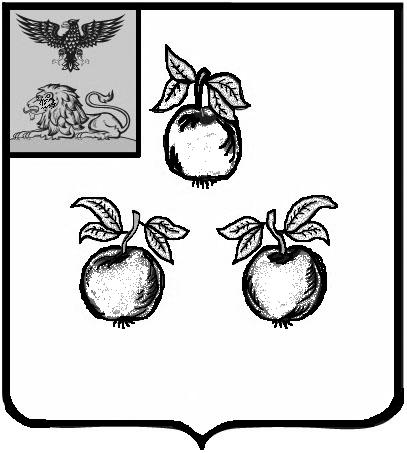 БЕЛГОРОДСКАЯ ОБЛАСТЬАДМИНИСТРАЦИЯ МУНИЦИПАЛЬНОГО РАЙОНА«КОРОЧАНСКИЙ РАЙОН» ПОСТАНОВЛЕНИЕКороча8 июля 2022 г.                                                                                                                          № 518Об утверждении перечня муниципальных услуг, предоставляемыхна территории Корочанского районаВ целях реализации Федерального закона от 27 июля 2010 года №210-ФЗ «Об организации предоставления государственных и муниципальных услуг», постановления Правительства Белгородской области от 27 ноября 2012 года №483-пп «Об утверждении перечней государственных услуг» администрация   муниципального    района     «Корочанский      район»  п о с т а н о в л я е т :1.	Утвердить Перечень муниципальных услуг, предоставляемых на территории Корочанского района Белгородской области (прилагается).2.	Директору МКУ «Административно-хозяйственный центр обеспечения деятельности органов местного самоуправления муниципального района «Корочанский район» Кладиенко Е.А. обеспечить размещение настоящего постановления на официальном сайте органов местного самоуправления муниципального района «Корочанский район» в информационно-коммуникационной сети общего пользования. 3.	Контроль за исполнением постановления возложить на заместителя главы администрации - руководителя аппарата администрации района 
Кизимова С.Ю.Глава администрацииКорочанского района				                                        Н.В.  НестеровУтвержденпостановлением администрации  муниципального района «Корочанский район»от « 8 » июля 2022 г.№  518   Переченьмуниципальных услуг, предоставляемых на территории Корочанского района Белгородской области№ п/пНаименование муниципальной услугиНаименование структурного подразделения администрации (муниципального учреждения)1Оказание консультативной помощи по вопросам защиты прав потребителейКомитет экономического развития администрации района2Выдача рекомендаций субъектам малого и среднего предпринимательства для получения поддержки в Белгородском областном фонде поддержки малого и среднего предпринимательстваКомитет экономического развития администрации района3Выдача разрешений на право организации розничного рынкаКомитет экономического развития администрации района4Информационное обеспечение физических и юридических лиц  на основе документов Архивного фонда Российской Федерации и других архивных документов, предоставление архивных справок, архивных выписок и копий архивных документовАрхивный отдел администрации района5Организация исполнения запросов юридических лиц, российских и иностранных граждан, а также лиц без гражданства, связанных с реализацией их законных прав и свобод, оформление в установленном порядке архивных справокАрхивный отдел администрации района6Оказание методической и практической помощи в работе по организации документов в делопроизводстве, отбору документов в состав Архивного фонда Российской Федерации и подготовке передачи их на постоянное хранение, ведению учета документов Архивного фонда Российской Федерации, находящихся на временном хранении, подготовке нормативных и методических документов по вопросам делопроизводства и архивного делаАрхивный отдел администрации района7Предоставление документов для исследователей в читальный зал архиваАрхивный отдел администрации района8Предоставление информации об объектах культурного наследия регионального или местного значения, находящихся на территории Корочанского района и включенных в единый государственный реестр объектов культурного наследия (памятников истории и культуры) народов Российской ФедерацииУправление культуры и молодежной политики администрации муниципального района «Корочанский район»9Предоставление доступа к оцифрованным изданиям, хранящимся в библиотеках, в том числе к фонду редких книг, с учетом соблюдения требований законодательства Российской Федерации об авторских и смежных правахМуниципальное казенное учреждение культуры «Корочанская центральная районная библиотека имени Н.С. Соханской (Кохановской)»10Предоставление доступа к справочно-поисковому аппарату библиотек, базам данныхМуниципальное казенное учреждение культуры «Корочанская центральная районная библиотека имени Н.С. Соханской (Кохановской)»11Предоставление информации о времени и месте театральных представлений, филармонических и эстрадных концертов и гастрольных мероприятий театров и филармоний, киносеансов, анонсы данных мероприятийМуниципальное казенное учреждение культуры «Корочанский районный историко-краеведческий музей»12Предоставление льгот на проезд при осуществлении регулярных перевозок по муниципальным и пригородным (межмуниципальным) маршрутам (кроме железнодорожного транспорта) на территории муниципального района «Корочанский район»Управление социальной защиты населения администрации района13Единовременная выплата «Почетным гражданам Корочанского района»Управление социальной защиты населения администрации района14Пенсия   за   выслугу   лет   лицам, замещавшим муниципальные должности и должности  муниципальной  службы   муниципального   района «Корочанский район»Управление социальной защиты населения администрации района15Постановка граждан на учет в качестве лиц, имеющих право на предоставление земельных участков в собственность бесплатноУправление социальной защиты населения администрации района16Выдача разрешений на ввод объектов в эксплуатацию на территории муниципального района «Корочанский район»Управление по строительству, транспорту, связи и ЖКХ администрации района17Предоставление разрешения на строительство, внесение изменений в разрешение на строительство, в том числе в связи с необходимостью продления срока действия разрешения на строительствоУправление по строительству, транспорту, связи и ЖКХ администрации района18Предоставление градостроительного плана земельного участкаУправление по строительству, транспорту, связи и ЖКХ администрации района19Выдача ордеров на проведение земляных работ на территории муниципального района «Корочанский район»Управление по строительству, транспорту, связи и ЖКХ администрации района20Прием заявлений и выдача документов о согласовании переустройства и (или) перепланировки жилого помещения» на территории муниципального района «Корочанский район» Белгородской областиУправление по строительству, транспорту, связи и ЖКХ администрации района21Прием документов, а также выдача решений о переводе или об отказе в переводе жилого помещения в нежилое или нежилого помещения в жилое помещение на территории муниципального района «Корочанский район»Управление по строительству, транспорту, связи и ЖКХ администрации района22Предоставление разрешения на отклонение от предельных параметров разрешенного строительства, реконструкции объектов капитального строительства на территории муниципального района «Корочанский район»Управление по строительству, транспорту, связи и ЖКХ администрации района23Выдача разрешения на установку и эксплуатацию рекламной конструкции, аннулирование такого разрешения на территории муниципального района «Корочанский район»Управление по строительству, транспорту, связи и ЖКХ администрации района24Предоставление разрешения на условно разрешенный вид использования земельного участка и (или) объекта капитального строительства на территории муниципального района «Корочанский район»Управление по строительству, транспорту, связи и ЖКХ администрации района25Выдача актов освидетельствования проведения основных работ по строительству (реконструкции) объектов индивидуального жилищного строительства, осуществляемому с привлечением средств материнского (семейного) капиталаУправление по строительству, транспорту, связи и ЖКХ администрации района26Направление уведомления о соответствии указанных в уведомлении о планируемых строительстве или реконструкции объекта индивидуального жилищного строительства или садового дома параметрам и допустимости размещения объекта индивидуального жилищного строительства или садового дома на земельном участкеУправление по строительству, транспорту, связи и ЖКХ администрации района27Направление уведомления о соответствии построенных или реконструированных объекта индивидуального жилищного строительства или садового дома требованиям законодательства о градостроительной деятельностиУправление по строительству, транспорту, связи и ЖКХ администрации района28Предоставление сведений из информационной системы градостроительной деятельности на территории муниципального района «Корочанский район»Управление по строительству, транспорту, связи и ЖКХ администрации района29Признание помещения жилым помещением, жилого помещения непригодным для проживания и многоквартирного дома аварийным и подлежащим сносу или реконструкцииУправление по строительству, транспорту, связи и ЖКХ администрации района30Муниципальная услуга «Выплаты компенсаций части родительской платы за присмотр и уход за детьми в образовательных организациях, реализующих основную общеобразовательную программу дошкольного образования»Управление образования администрации района31Муниципальная услуга «Организация отдыха и оздоровления детей в каникулярное время на территории Корочанского района»Управление образования администрации района32Муниципальная услуга «Предоставление информации об организации общедоступного и бесплатного дошкольного, начального общего, основного общего, среднего общего образования в образовательных учреждениях муниципального района «Корочанский район»Управление образования администрации района33Муниципальная услуга «Приём заявлений, постановка на учёт и зачисление детей в образовательные учреждения, реализующие основную программу дошкольного образования (детские сады)» муниципального района «Корочанского района»Управление образования администрации района34Муниципальная услуга по зачислению в муниципальные бюджетные общеобразовательные учреждения муниципального района «Корочанский район»Управление образования администрации района35Муниципальная услуга «Предоставление информации по организации проведения школьного и муниципального этапов всероссийской олимпиады школьников, конкурсов, конференций, соревнований, фестивалей, выставок и иных мероприятий» Управление образования администрации района36Муниципальная услуга «Организация дополнительного образования муниципальными бюджетными учреждениями дополнительного образования муниципального района «Корочанский район»Управление образования администрации района37Муниципальная услуга «Предоставление информации об образовательных программах и учебных планах, рабочих программах учебных курсов, предметов, дисциплин (модулей), годовых календарных учебных графиках» Управление образования администрации района38Муниципальная услуга «Предоставление информации о текущей успеваемости обучающегося, ведение электронного дневника и электронного журнала успеваемости» Управление образования администрации района39Муниципальная услуга «Организация бесплатной перевозки обучающихся в муниципальных образовательных организациях, реализующих основные общеобразовательные программы в муниципальном районе «Корочанский район»Управление образования администрации района40Выдача справок и иных документов на территории поселения Корочанского районаАдминистрации городского и сельских поселений41Предоставление информации об очередности предоставления жилых помещений на условиях социального найма на территории Корочанского районаАдминистрации городского и сельских поселений42Присвоение адреса объекту капитального строительства и земельному участку и внесения его в федеральную информационную адресную систему на территории Корочанского районаАдминистрации городского и сельских поселений43Прием заявлений, документов, а также постановка граждан на учет в качестве нуждающихся в жилых помещениях на территории Корочанского районаАдминистрации городского и сельских поселений44Заключение соглашения о перераспределении земель и (или) земельных участков, находящихся в муниципальной собственности муниципального района «Корочанский район» или государственная собственность на которые не разграничена, и земельных участков, находящихся в частной собственностиКомитет муниципальной собственности и земельных отношений администрации района45Предварительное согласование предоставления земельного участка и (или) утверждение схемы расположения земельного участка или земельных участков на кадастровом плане территории участкаКомитет муниципальной собственности и земельных отношений администрации района46Предоставление земельных участков гражданам, имеющих трех и более детей, в собственность бесплатно на территории Корочанского районаКомитет муниципальной собственности и земельных отношений администрации района47Прекращение права постоянного (бессрочного) пользования, пожизненного наследуемого владения на земельный участок в случае добровольного отказа правообладателя от права на земельный участокКомитет муниципальной собственности и земельных отношений администрации района48Внесение изменений в договоры и правовые акты, регулирующие земельные отношенияКомитет муниципальной собственности и земельных отношений администрации района49Заключение соглашения об установлении сервитута в отношении земельных участков, находящихся в муниципальной собственности Корочанского района, а также земельных участков, государственная собственность на которые не разграниченаКомитет муниципальной собственности и земельных отношений администрации района50Отчуждение недвижимого имущества, находящегося в собственности муниципального района «Корочанский район» Белгородской области и арендуемого субъектами малого и среднего предпринимательстваКомитет муниципальной собственности и земельных отношений администрации района51Принятие решения о проведение аукциона по продаже земельного участка или аукциона на право заключения договора аренды земельного участка по инициативе заинтересованных в предоставлении земельного участка граждан или юридических лицКомитет муниципальной собственности и земельных отношений администрации района52Принятие решения о разрешении залога права аренды земельного участкаКомитет муниципальной собственности и земельных отношений администрации района53Предоставление в собственность, аренду, постоянное (бессрочное) пользование, безвозмездное пользование земельного участка находящегося в муниципальной собственности или государственная собственность на который не разграничена, без проведения торговКомитет муниципальной собственности и земельных отношений администрации района54Выдача разрешения на использование земель или земельных участков (размещение объектов на землях или земельных участках) без предоставления земельных участков и установления сервитутовКомитет муниципальной собственности и земельных отношений администрации района55Предоставление земельных участков в аренду без проведения торгов для размещения объектов социально-культурного и коммунально-бытового назначения, реализации инвестиционных проектов на территории Корочанского районаКомитет муниципальной собственности и земельных отношений администрации района56Выдача выписок из Реестра муниципального имущества Корочанского районаКомитет муниципальной собственности и земельных отношений57Передача жилых помещений в собственность граждан (приватизация)Комитет муниципальной собственности и земельных отношений администрации района58Согласование обмена жилыми помещениями, предоставленными по договорам социального наймаКомитет муниципальной собственности и земельных отношений администрации района59Отнесение земель или земельных участков в составе таких земель к определенной категорииКомитет муниципальной собственности и земельных отношений администрации района60Присвоение квалификационных категорий спортивных судей «спортивный судья второй категории» и «спортивный судья третей категории»Муниципальное бюджетное учреждение «Управление физической культуры, спорта и туризма администрации Корочанского района»61Присвоение (подтверждение) спортивных разрядов «второй спортивный разряд» и «третий спортивный разряд»Муниципальное бюджетное учреждение «Управление физической культуры, спорта и туризма администрации Корочанского района»